КАРАР                                                                    ПОСТАНОВЛЕНИЕ             18 июнь  2019 й.                              № 66                             18 июня  .О присвоении адреса объектам адресацииРуководствуясь Федеральным законом от 06.10.2003 № 131-ФЗ «Об общих принципах организации местного самоуправления в Российской Федерации», Федеральным законом от 28.12.2013 № 443-ФЗ «О федеральной информационной адресной системе и о внесении изменений в Федеральный закон «Об общих принципах организации местного самоуправления в Российской Федерации», Постановление Правительства РФ от 22.05.2015 № 492 «О составе сведений об адресах, размещаемых в государственном адресном реестре, порядке межведомственного информационного взаимодействия при ведении государственного адресного реестра, о внесении изменений и признании утратившими силу некоторых актов Правительства Российской Федерации», ПОСТАНОВЛЯЮ: Присвоить следующие адреса:1.1. Жилому дому с кадастровым номером: 02:42:100101:395, присвоить  адрес: Российская Федерация, Республика Башкортостан, Салаватский муниципальный район, Сельское поселение Мещегаровский сельсовет, село Мещегарово, улица Айская, дом 34.1.2. Жилому дому с кадастровым номером: 02:42:100101:343, присвоить  адрес: Российская Федерация, Республика Башкортостан, Салаватский муниципальный район, Сельское поселение Мещегаровский сельсовет, село Мещегарово, улица Болотная, дом 4.1.3. Жилому дому с кадастровым номером: 02:42:100102:232, присвоить  адрес: Российская Федерация, Республика Башкортостан, Салаватский муниципальный район, Сельское поселение Мещегаровский сельсовет, село Мещегарово, улица Гаражная, дом 19.1.4. Земельному участку с кадастровым номером: 02:42:100102:15, присвоить  адрес: Российская Федерация, Республика Башкортостан, Салаватский муниципальный район, Сельское поселение Мещегаровский сельсовет, село Мещегарово, улица Гаражная, земельный участок 3.1.5. Земельному участку с кадастровым номером: 02:42:100102:16, присвоить  адрес: Российская Федерация, Республика Башкортостан, Салаватский муниципальный район, Сельское поселение Мещегаровский сельсовет, село Мещегарово, улица Гаражная, земельный участок 5.1.6. Земельному участку с кадастровым номером: 02:42:100102:19, присвоить  адрес: Российская Федерация, Республика Башкортостан, Салаватский муниципальный район, Сельское поселение Мещегаровский сельсовет, село Мещегарово, улица Гаражная, земельный участок 9/1.1.7. Жилому дому с кадастровым номером: 02:42:100101:276, присвоить  адрес: Российская Федерация, Республика Башкортостан, Салаватский муниципальный район, Сельское поселение Мещегаровский сельсовет, село Мещегарово, улица Капитана Шарипова, дом 31.1.8. Жилому дому с кадастровым номером: 02:42:100102:234, присвоить  адрес: Российская Федерация, Республика Башкортостан, Салаватский муниципальный район, Сельское поселение Мещегаровский сельсовет, село Мещегарово, улица Капитана Шарипова, дом 40.1.9. Жилому дому с кадастровым номером: 02:42:100101:212, присвоить  адрес: Российская Федерация, Республика Башкортостан, Салаватский муниципальный район, Сельское поселение Мещегаровский сельсовет, село Мещегарово, улица Ленина, дом 1.1.10. Жилому дому с кадастровым номером: 02:42:100101:198, присвоить  адрес: Российская Федерация, Республика Башкортостан, Салаватский муниципальный район, Сельское поселение Мещегаровский сельсовет, село Мещегарово, улица Ленина, дом 6/1.1.11. Жилому дому с кадастровым номером: 02:42:100101:263, присвоить  адрес: Российская Федерация, Республика Башкортостан, Салаватский муниципальный район, Сельское поселение Мещегаровский сельсовет, село Мещегарово, улица Ленина, дом 6.1.12. Нежилому зданию с кадастровым номером: 02:42:100101:209, присвоить  адрес: Российская Федерация, Республика Башкортостан, Салаватский муниципальный район, Сельское поселение Мещегаровский сельсовет, село Мещегарово, улица Ленина, здание 14.1.13. Земельному участку с кадастровым номером: 02:42:100101:32 присвоить  адрес: Российская Федерация, Республика Башкортостан, Салаватский муниципальный район, Сельское поселение Мещегаровский сельсовет, село Мещегарово, улица Ленина, земельный участок 40.1.14. Жилому дому с кадастровым номером: 02:42:100101:219, присвоить  адрес: Российская Федерация, Республика Башкортостан, Салаватский муниципальный район, Сельское поселение Мещегаровский сельсовет, село Мещегарово, улица Ленина, дом 53.1.15. Земельному участку с кадастровым номером: 02:42:100101:158, присвоить  адрес: Российская Федерация, Республика Башкортостан, Салаватский муниципальный район, Сельское поселение Мещегаровский сельсовет, село Мещегарово, улица Ленина, земельный участок 54а.1.16. Жилому дому с кадастровым номером: 02:42:100101:379, присвоить  адрес: Российская Федерация, Республика Башкортостан, Салаватский муниципальный район, Сельское поселение Мещегаровский сельсовет, село Мещегарово, улица Ленина, дом 60.1.17. Земельному участку с кадастровым номером: 02:42:100101:372, присвоить  адрес: Российская Федерация, Республика Башкортостан, Салаватский муниципальный район, Сельское поселение Мещегаровский сельсовет, село Мещегарово, улица Ленина, земельный участок 82/1.1.18. Жилому дому с кадастровым номером: 02:42:100102:222, присвоить  адрес: Российская Федерация, Республика Башкортостан, Салаватский муниципальный район, Сельское поселение Мещегаровский сельсовет, село Мещегарово, улица Садовая, дом 2.2. Контроль за исполнением настоящего Постановления оставляю за собой.Глава сельского поселения                                                                Р.Ф.СафинБаш7ортостан Республика3ыСалауат районымуниципаль районыны8Ми2ш2г2р ауыл Советыауыл бил2м23е Хакими2те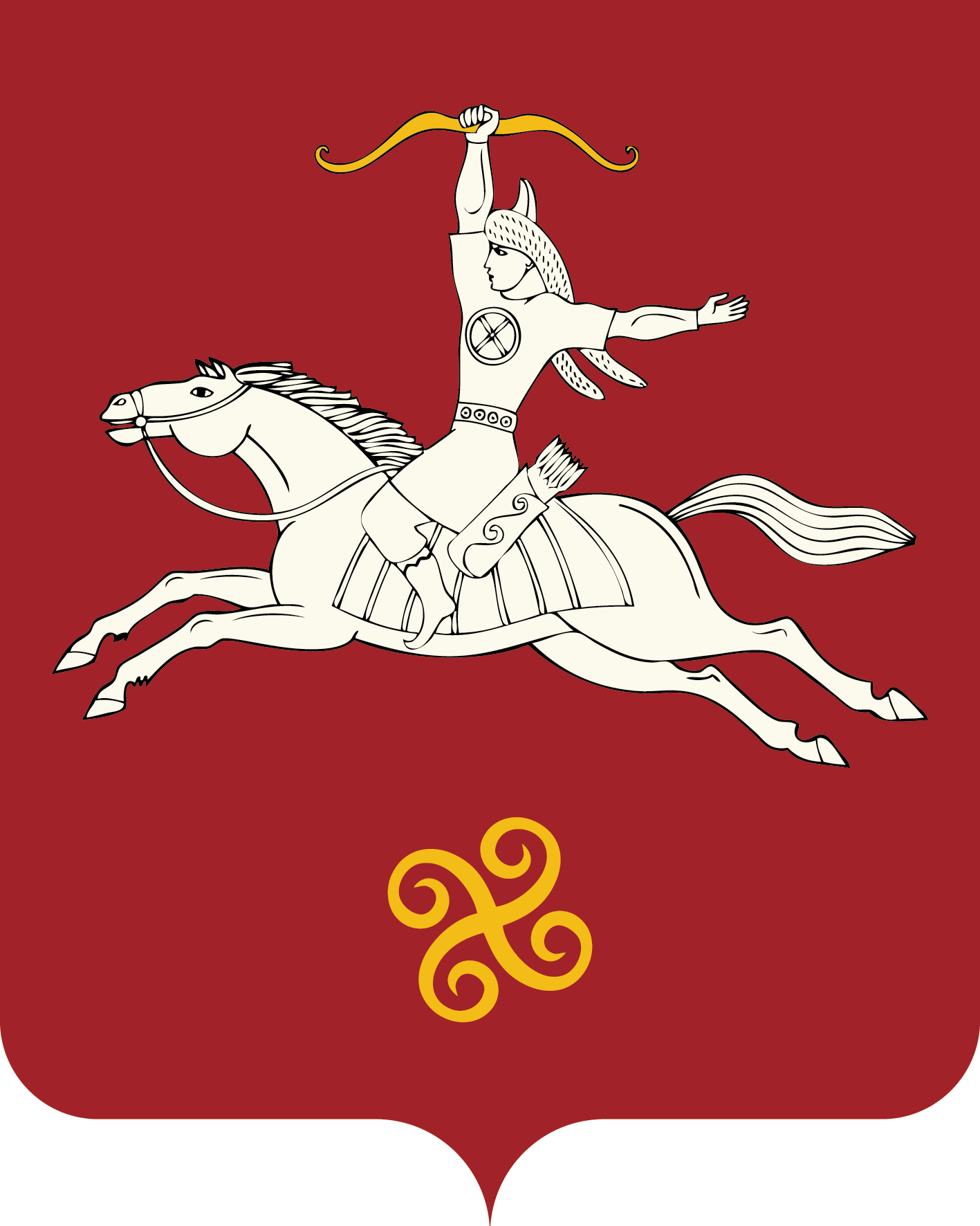 Республика БашкортостанАдминистрация сельского поселенияМещегаровский сельсоветмуниципального районаСалаватский район452495, Ми2ш2г2р ауылы,Ленин урамы,14 йорттел. (34777) 2-61-23, 2-61-44452495, с.Мещегарово, ул.Ленина, 14тел. (34777) 2-61-23, 2-61-44